Galda spēle – Iepazīsti manu apkaimi!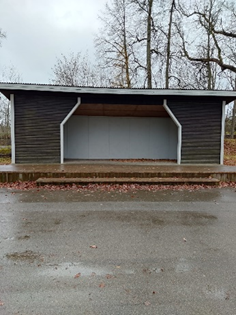 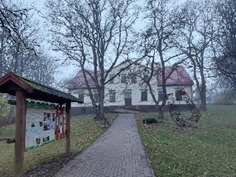 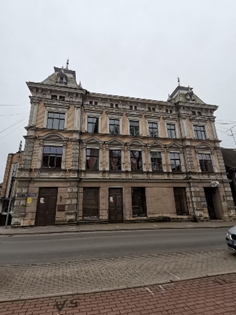 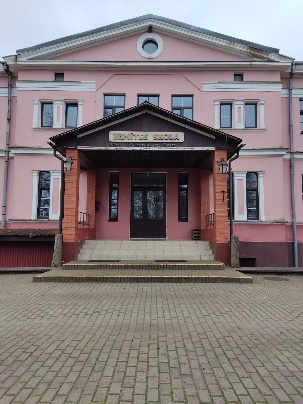 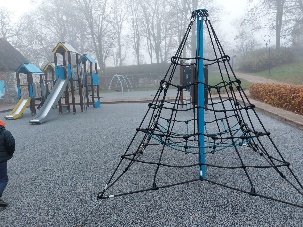 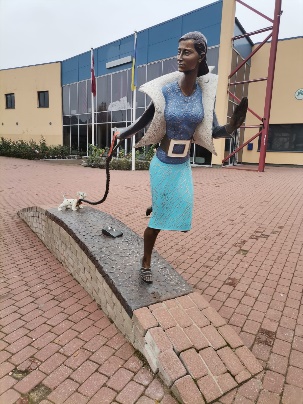 FINIŠS13. Zemītes parka estrāde14. Kandavas muzejs15. Tukuma pilsētas Kultūras nams16. Zemītes sākumskola17. Rotaļu laukums Kandavā18.Tukuma KatrīnaFINIŠS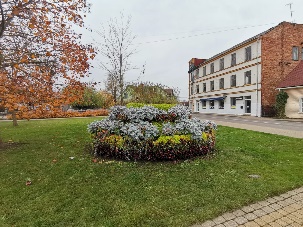 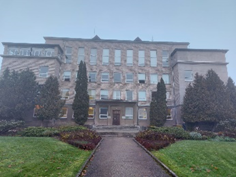 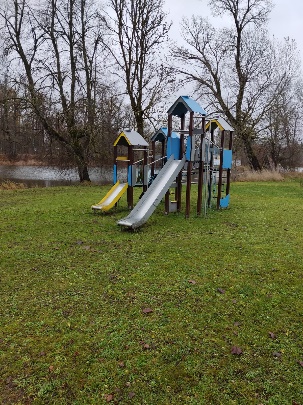 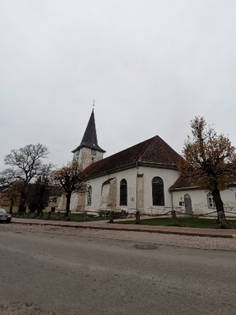 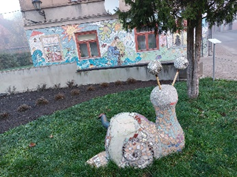 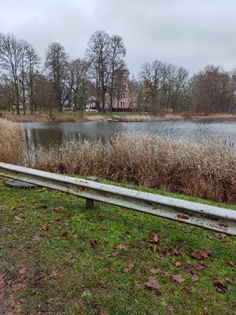 12. Puķu torte Tukumā11. Kandavas Reģionālā pamatskola10. Rotaļu laukums Zemītē9. Tukuma evaņģēliski luteriskā baznīca8. Mozaīka “Septiņas dienas” un gliemeža skulptūra Kandavā7. Zemītes DzirnavezersSTARTS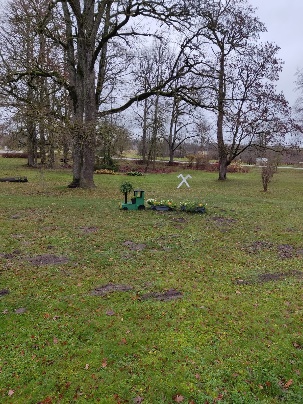 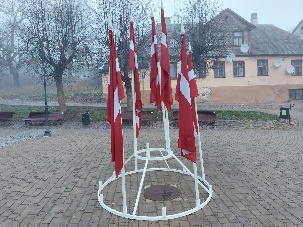 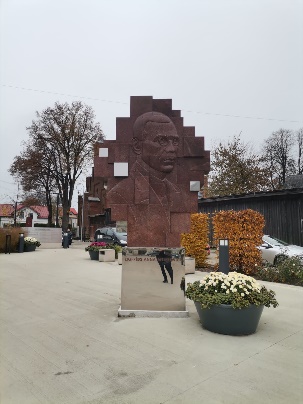 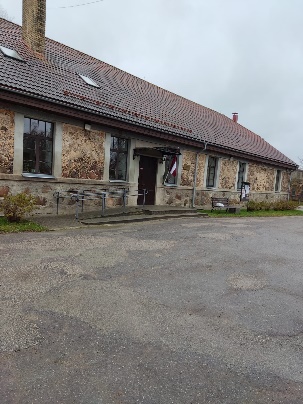 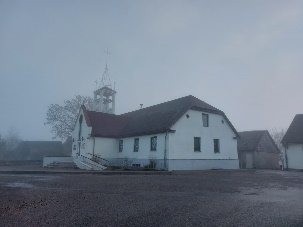 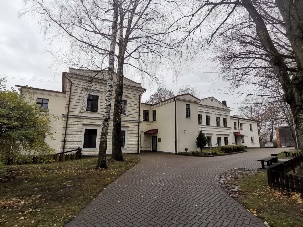 STARTS1. Puķu vilcieniņš Zemītē2. Promenāde Kandavā3. Zigfrīda Annas Meierovica piemineklis Tukumā4. Zemītes tautas nams5. Kandavas katoļu baznīca6. Tukuma novada speciālās izglītības iestāde